		The Clarinet and Saxophone Society of Victoria, Inc. is pleased to present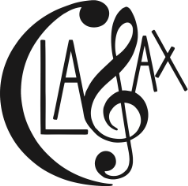 2017 Professional Development Day forClarinet and Saxophone TeachersSaturday August 5, 2017Ashburton Community Centre, 160 High St. , Ashburton9:30am-12:30pm-Hands on session for clarinet and saxophone repairs with Paul Donnelly.  Bring an instrument which needs repairs and any tools you may have.12:30pm-1:30 pm-Lunch- Either bring your lunch or try a café in the area1:30pm-4:30pm –Andrew East will present three topics very useful to all woodwind -teachers.Techniques used to help students to develop their rhythmic awarenessHow to help students to observe and improve their habits around taking a breathAn efficient path towards a complete knowledge of scales and arpeggios suitable for all levels of ability on clarinet and saxophonePaul Donnelly has been involved in music since childhood, many years performing in the US Army Band, and over 30 years as an instrument technician. His very busy instrument repair business is located in Bentleigh East. Paul has also given several workshops for teachers over the years, including one for Clasax.Andrew East has been a clarinet and saxophone teacher at St .Michaels Grammar School since 1996. In addition to his teaching, Andrew plays in the Bayside Chamber Orchestra, The Original Faces chamber trio and The Padres rock band. Teaching highlights include preparing his students for a performance of Steve Reich’s New York Counterpoint at Deakin Edge, taking a band to China to perform and conducting Pedro Iturralde’s  “ Pequena Crardaz”  for solo saxophone and symphonic wind band. The Alexander Technique informs much of Andrew’s teaching methods.  Hobbies include gardening, sustainable living and playing Scrabble.--------------------------------------------------------------------------------------------------------------------------------------------------Clasax PD Day Registration Form 2017Name__________________________________________________________________________________________________Address_______________________________________________________________________________________________Phone_________________________Email__________________________________________________________________Cost: $50 for CLASAX members     $60 non-membersPayment Options:Cheque or money order (send with registration form with cheque made out to Clarinet and Saxophone Society of Victoria, Inc.) sent to PO Box 380 Burwood, Vic. 3125       Clasax ABN 82 556 321143Bank Transfer:CBA BSB 063001 ACT 00905518-please put your name as the referenceSend a photo of the registration form to joann_griffiths@optusnet.com.au and pay via bank transfer. Any queries to JoAnn Griffiths, 0407 247 410	Registration due by Friday, July 28. The event will be cancelled if there is not enough interest.